ОАНО Школа НикаИсследовательская работа по теме:«Сравнение земляники лесной и садовой»                                                                 Выполнила ученица 2 «Е» классаРоманова АлександраРуководитель: Ильютенко Анастасия Александровна,г. Москва, 2024 г.СодержаниеВведение………………………………………………………………3Цель работы………………………………………………………….4Задачи………………………………………………………………...4Обзор литературы…………………………………………………..5-6Социологический опрос…………………………………………….7Описание леса………………………………………………………..8Методика исследования……………………………………………..8Исследования………………………………………………………...9-10Результаты опытов………………………………………………….11-12Результаты исследований…………………………………………..13Выводы……………………………………………………………….14Заключение……………………………………………………………15Список литературы………………………………………………….16Приложения……………………………………………………….....17-23Введение*Ягоды люди стали собирать очень давно. Но не только из-за хороших вкусовых качеств, ими порой лечились чуть ли не от всех болезней. Так, любимая всеми земляника употреблялась в пищу и как лекарство уже в Древней Греции  и Риме. Впервые письменное упоминание о землянике можно встретить у греческого врача Николая Мирепсуса в 13 веке. А первое ее изображение сохранилось в Майнцком гербарии 1454 года в ГДР. Французы  ввели  ее в культуру в первой половине 14 века. В России землянику стали выращивать в 17 веке.  Землянику как и многие ягоды ввели в культуру, вывели новые высокоурожайные сорта. Актуальность заключается в следующем, давно существует спор какая земляника полезнее, вкуснее, лучше: лесная или садовая, а также схоже ли по свойствам садовая и лесная земляника. *Сыроечковский Е. Е.«Энциклопедический словарь юного натуралиста», Москва – 1981, стр. 380-381Цель работыВыяснить отличия земляники лесной и садовой, а также какая земляника  полезней, вкусней, и популярнее.ЗадачиИзучить литературу о земляникеПровести социологический опросПосетить лес в поселке Малышкино и собрать земляникуСобрать землянику на собственном участкеИсследовать землянику садовую и лесную с помощью различных опытовЗаписать результаты исследованияСделать выводы на основе полученных данных Пропагандировать лучший образец земляникиОбзор литературы*Земляни́ка (лат. Fragária[3]) — род многолетних травянистых растений семейства Розовые. Включает в себя как дикорастущие виды (например: земляника лесная, полевая, зелёная и т.д.), виды, не существующие в диком виде (например Земляника садовая, часто ошибочно называемая клубникой), так и те виды, которые существуют в дикой и культурных формах (например клубника или земляни́ка мускусная, мускатная).Ботаническое описаниеЛистья тройчатые, на длинных, достигающих высоты в 10 см стебельках; побеги ползучие, укореняющиеся.Корневая система мочковатая, глубина залегания корней — 20—25 см.Соцветие — многоцветковый щиток. Цветки, как правило, обоеполые, опыляютсянасекомыми. Лепестки обычно белые, иногда желтоватые; много тычинок и пестиков.Плоды земляники - апокарпные (т.е сложные, или сборные) ложные плоды типа фрага, или земляничина. Мелкие коричневатого цвета семена находятся на поверхности разросшегося сочного цветоложа - ложного плода, или ложной ягоды, часто в разговорной речи называемых просто ягодой земляники. Цветение земляники в средней полосеЕвропейской части России продолжается с конца мая до начала созревания ягод (обычно начало июля).В культуру земляника введена в XV—XVI веках. Возделываемые виды: земляника садовая, к которой часто применяют название клубника (хотя в биологической номенклатуре это название принадлежит растению, относящемуся к другому биологическому виду). Является самым распространённым в культуре видом земляники. Земляника зелёная (Fragariaviridis), дико растущая в средней полосе России. Земляника виргинская (Fragariavirginiana)земляника мускатная, или мускусная земляника (Fragariamoschata), которую и правильно называть клубникой земляника чилийская (Fragariachiloensis).*Хапова С. «Садовая земляника», издательство Фитон+,2008, стр. 23Цветоложе земляники содержит до 150 мг/100 г витамина C, калорийность — около 40 ккал/100 г, углеводов содержится около 8 г, белков — до 2г. Цветоложе является относительно сильным аллергеном при употреблении в пищу.Сведения о землянике в России в конце XIX — начале XX вековЗемляника (Fragariavesca L.). Этим именем называют у нас также вид F. elatiorEhrh., а также и другие разводимые в садах. Культура Земляники началась весьма недавно, а именно с XV, а местами и с XVI ст. Греки и римляне не занимались этой культурой. Прежде всего начали разводить настоящую или лесную З. (F. vesca). Она даже была перевезена в жаркие страны, где она в горных местах прекрасно принялась и распространилась. Так на острове Бурбоне в 1801 г. она разрослась местами так обильно, что во время зрелости её плодов нельзя было ступить не запачкав ног красною мякотью. Американские виды перенесены в Европу сравнительно поздно: виргинская попала в Англию только в 1629 г., а чилийская — введена во Францию в 1715 г. Теперь разводимые и притом лучшие сорта произошли от помеси американских с европейскою лесною и другими. В России культура З. началась ещё позже, может быть отчасти вследствие того, что она родится у нас в необыкновенном изобилии:, лесная — в северной и средней России, a Fr. collina (степная клубника) — в восточной и южной России, где она особенно ароматна и так обильна, что молоко кобылиц, пасущихся на нетронутых степных лугах, имеет иногда клубничный аромат. Никто, однако же, у нас не пробовал разводить степную клубнику искусственно. Ещё в сороковых годах нашего (XIX) века разведение З. в России ограничивалось почти исключительно Москвою, Петербургом и западными областями. А. Бекетов.*Звонарев Н. М. «Земляника. Клубника. Сорта, уход, сезонный календарь», Москва – 2010, стр. 15-17*Багрова Л.А. «Я познаю мир. Растения», издательство: АСТ Год: 1998, стр. 250Социологический опросУпотребляете ли вы землянику в пищу?а) да;б) нет.Какую землянику вы предпочитаете7а) лесную;б) садовую.Где вы берете землянику?а) выращиваете сами;б) покупаете на рынке;в) собираете в лесу.Знаете ли вы о полезных свойствах земляники?а) да;б) нет.См. Приложение №1Описание леса у поселка Шишкин лесЛес  смешанный (дуб, береза, сосна, осина) преобладает осина. Лес средней густоты, в лесу много полянок, которые хорошо освящены,  что позволяет  успешно расти землянике.Образцы:Земляника лесная (собрана в лесу у поселка Шишкин лес)Земляника садовая (выращенная на моем участке)Методика исследованияМетоды:Анализ социологического опроса школьников.ЭкспериментСравнениевремя исследования июль-августсбор лесной и садовой земляники - 9 июляместо исследования: посёлок Шишкин лесСм. Приложение №2ИсследованиеОпыт 1Сравнение растений по внешности (высота стебля, опушение, цветки)С помощью линейку измеряла высоту стебля, смотрела на опушенность, изучала строение цветка (наличие пестика, тычинок). Результаты занесла в таблицу.Опыт 2Сравнение размера ягодНа белый лист бумаги клала одну по одной ягоде и измеряла с помощью линейки их размер. Результаты занесла в таблицуОпыт 3  Определение вкусаПо шкале от 1 до 3 определяла вкус ягод, где слабо-выраженный вкус средне - выраженный вкусярко-выраженыый вкусРезультаты занесла в таблицу.Опыт 4Определение запахаПо шкале от 1 до определяла запах, гдезапах отсутствуетслабо-выраженный Ярко выраженныйОпыт 5Определение наличия витамина С.Через марлю выдавила сок земляники и проверила на наличие витамина С.В пробирку наливала 1 мл земляничного сока и разводила пробу водой 1:3; к исследуемому раствору по каплям добавляли йод, пока окраска не исчезла в течение одной минуты. Количество капель подсчитывала. Чем меньше их потребовалось, тем большая вероятность, что витамина С в пробе либо очень мало, либо нет совсем, если обесцвечивалось много йода, то предполагала, что витамин С в пробе есть. Кол-во капель йода занесла в таблицу.Опыт 6Провела следующий эксперимент: Собранные образцы земляники разложила по 2 тарелкам и предложила 20 людям попробовать и проголосовать за понравившийся образец. Результаты занесла в таблицу. (В таблицы приведено количество людей проголосовавши за тот или иной образец)см. Приложение №3Результаты исследованийОпыт 1Результат: Садовая и лесная земляника различны по строению, стебель и размер  лесной земляники заметно меньше садовой.Опыт 2Результат: Размер садовой земляники заметно превышает размер лесной. Опыт 3Результат: По вкусовым качествам лесная земляника заметно опережает садовую. Опыт 4Результат: Аромат земляники лесной намного ярче, приятней и выразительней.Опыт 5Результат: В лесной землянике содержится большее количество витамина С,  т. е. она полезнее садовой.Опыт 6Результат: Люди, выбиравшие  самый лучший на их взгляд образец, фактически абсолютным большинством выбрали лесную землянику. В результате исследований была выяснено и доказано преимущество лесной земляники над садовой, особенно по вкусовым качествам. Садовая земляника оказалась лучше только в одном исследование по величине размеров ягоды. Результаты исследованийВ результате социологического опроса была выяснено, что большая часть ребят употребляет землянику в пищу, предпочитают лесную, причем землянику в основном приобретают на рынке, очень не многие ездят в лес для сбора земляники, и большая часть ребят не знают о полезных свойствах земляники. Садовая и лесная земляника различны по строению, стебель и размер  лесной земляники заметно меньше садовой.Размер садовой земляники заметно превышает размер лесной. По вкусовым качествам лесная земляника заметно опережает садовую. Аромат земляники лесной намного ярче, приятней и выразительней.В лесной землянике содержится большее количество витамина С,  т. е. она полезнее садовой.Люди, выбиравшие  самый лучший на их взгляд образец, фактически абсолютным большинством выбрали лесную землянику. В результате исследований была обнаружена множество полезных свойств земляникиВыводыРебята хоть и не все, но знают о землянике и стараются употреблять ее в пищу.Совсем не многие посещают лес для сбора земляники.Садовая и лесная земляника различны по строению.Не смотря на то, что садовая земляника на много приятнее, крупнее, лесная земляника опережает ее по вкусовым и полезным качествам. Люди абсолютным большинством выбрали лесную землянику - на мой взгляд, это самое важное доказательство преимущества лесной земляники. В земляники - множество полезных свойств.Лесная земляника – кладезь витаминов.ЗаключениеВ заключение хочется отметить меня очень расстроило, что очень не многие посещают лес для сбора земляники, поэтому я решила провести классный час (см. Приложение №3) в классах школы №1, о пользе прогулок по лесу и о полезных свойствах земляники, а также найти рецепты (см. Приложение №4)  с земляникой и рассказать о них, и тем самым привлечь ребят к употреблению такого полезного продукта как земляники. Также я распространила листовки, призывающие к сбору и употреблению лесной земляники (см. Приложение №5).Список литературы Сыроечковский Е. Е.«Энциклопедический словарь юного натуралиста», Москва – 1981, стр. 380-381Звонарев Н. М. «Земляника. Клубника. Сорта, уход, сезонный календарь», Москва – 2010, стр. 15-17Багрова Л.А. «Я познаю мир. Растения», издательство: АСТ Год: 1998, стр. 250Хапова С. «Садовая земляника», издательство Фитон+,2008, стр. 23Приложение №1Приложение №2Земляника лесная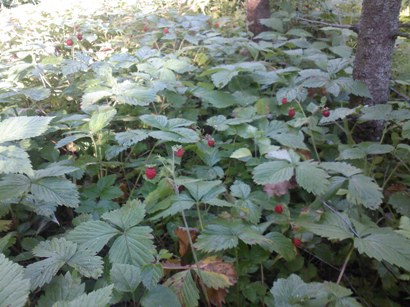 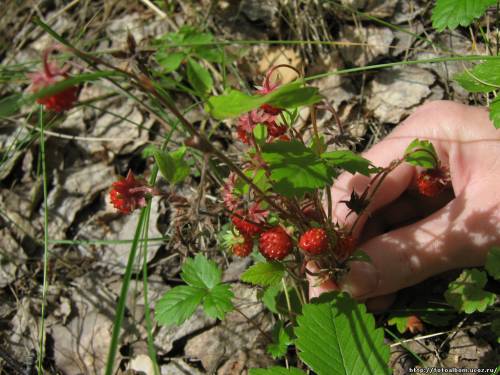 Земляника садовая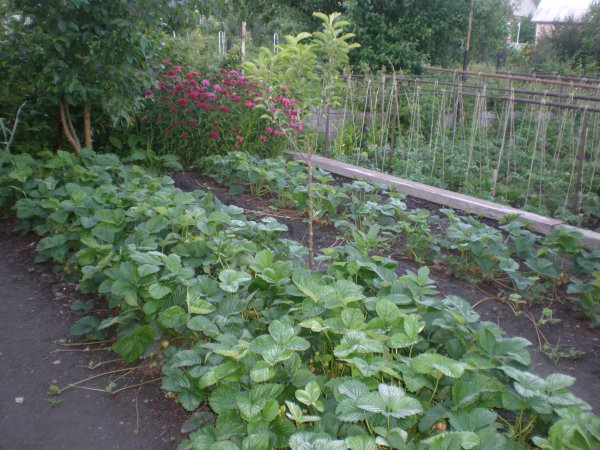 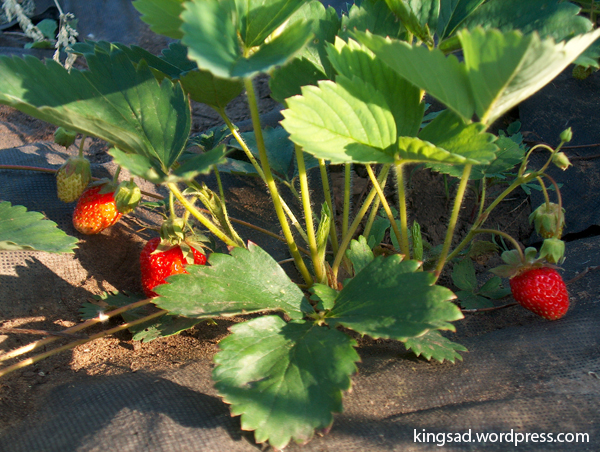 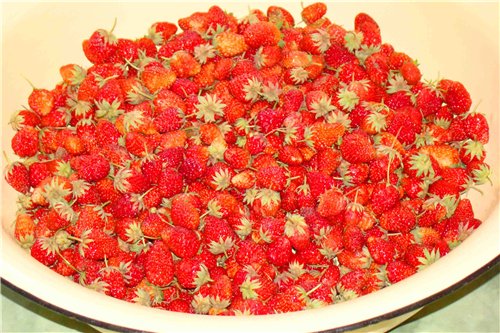 Земляника садовая на тарелке перед 6 опытом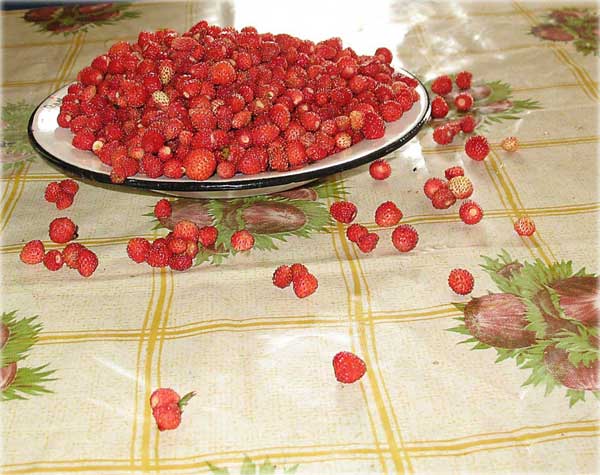 Земляника лесная на тарелке перед 6 опытомЗемляника леснаяЗемляника садоваяВысота стебля,
опушение10—20 см,
волоски прижатые25—32 см,
волоски оттопыренныеЦветкиОбоеполые, чашелистики горизонтальные или отогнуты назадОднополые, чашелистики отогнуты назадРазмер ягод в сантиметрахРазмер ягод в сантиметрахземляника лесная1 смземляника садовая6 смВкусВкусземляника лесная3   (ярко-выраженный)земляника садовая 2  (средне-выраженный)АроматАроматземляника лесная3   (ярко-выраженный)земляника садовая 1   (слабо-выраженный)Кол-во капель йодаКол-во капель йодаземляника лесная20земляника садовая16Количество голосовКоличество голосовземляника лесная19земляника садовая1